Staffordshire County CouncilEducation Setting Outbreak Management Plan Template How to use this templateThis template is designed to help Education and Early Years Settings to plan for and respond to cases and outbreaks of COVID-19 within their facilities or settings, as part of a coordinated response beyond the 19th July and Step 4 of the government road map. 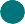 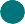 It is important to use this template alongside: Current Government guidance to Educational Settings Your COVID-19 Risk Assessment and infection control measures Any relevant Business Continuity PlansYour Outbreak Management Plan is different to your COVID-19 Risk Assessment Your COVID-19 Risk Assessment details how your setting complies with the minimum standards for managing the risks of COVID-19, to keep employees, pupils and other people within the setting safe.Your Outbreak Management Plan (this plan) documents your setting’s roles and responsibilities in preparing for and responding to a confirmed case(s) of COVID-19 and Outbreak/In setting transmission within or associated with your setting.Some of the activities listed in your COVID-19 Risk Assessment will be vital for managing outbreaks, so the two plans are linked. Some elements of your Business Continuity Plan may also be relevant especially regarding impact on staffing resources.Before you start writing your Outbreak Management Plan, read the Government guidance and refresh your Covid-19 Risk assessment.Also consider the needs and perspectives of diverse groups within your setting. Do you have people in your setting who are at higher risk of severe illness from COVID-19 or who have additional communication needs. This Outbreak Management Plan template is a guide only. Please modify this template according to the needs and context of your setting.Remember to keep your Outbreak Management Plan current. Review the plan and test arrangements as the situation evolves. Share and communicate the plan with employees and other relevant stakeholders.Setting Name : SS Peter and Paul Catholic Primary SchoolOutbreak Management Plan Version: Date Completed:       	22nd November 21		Review Date:  January 22 Plan Owner:  Claire Faulkner ContextAim of COVID-19 Case and Outbreak Management PlanThe aim of COVID-19 case and outbreak management is to:prevent the spread of COVID-19 within the setting or/and manage impact of community transmission impacting on the setting.minimise the impact of COVID-19 on staff, pupils, other key stakeholders.Objectives of Outbreak Management PlansThe objective of outbreak management planning is to document the activities you will undertake in preparing for and responding to a single or multiple cases of COVID-19 within the setting.  What actions and controls will be stepped up and stepped back down at relevant points in responding to and recovering from an outbreak.The setting will step up and step back down the response measures according to the level of risk, effectiveness of response measures and availability of resources, in close collaboration with Local Outbreak Control Team, Public Health England and DFE.ScopeSchool is mixed age classes and has 5 classes. Two classes share each set of toilets.  131 pupils on roll There is a school nursery with two classes and 31 on roll.  The nursery shares the same unit as the reception class. Governance Main point of contact for the local outbreak team will be Claire Faulkner 07921265648 or Liz Woolfenden 07590626386 .  Both contactable during the day on 01543 226090The decision makers and co-ordinators are as above.Governors committees in particular Finance and buildings committee which looks at health and safety. Claire Faulkner, Liz Woolfenden, Sarah Blamire, Simon Alexander, Ben Adams (COG) would form the internal outbreak response team Claire Faulkner and Liz Woolfenden would represent the setting in a management team meeting. Related resourcesCovid 19 Risk Assessment Business continuity plan Key StakeholdersStaff, pupils, parents, governors, volunteers and visitors.  CommunicationsFor consistency and accuracy of messages, and as part of the coordinated response, communications activities will be coordinated by the setting with support from LA local outbreak control team/PHE or DFE in close liaison with the setting outbreak management coordination team. Stage 1 – Prevent and PrepareStage 2 – RespondThe response stage is triggered by the identification of one or more cases of COVID-19 within or linked to the setting. The goal is to contain the virus as quickly as possible while providing appropriate care and support to confirmed cases. Detail the actions/controls to be taken Stage 3 – Stand-downThe stand-down stage is triggered when the outbreak is over, usually 14 days after isolation of the last case.  Measures introduced by local Director of Public Health will also be kept under review and should be stood back down when local transmission advice allows.After standing down, Stage I activities will resume for prevention and preparedness of further outbreaks.An important activity during the stand-down phase is to evaluate the response and update this plan.Detail how and when actions taken/ control introduced will be removed Supporting MaterialsList and add any supporting documents that assist with the plan Add any contact information needed to implement the plan.In scope of this PlanOut of scope of this PlanManagement of COVID-19 outbreaks at any of the following settings:SS Peter and Paul Catholic Primary SS Peter and Paul Nursery SS Peter and Paul church Brownies club that uses the school hall Key stakeholderRole for outbreak managementStaff (includes employees, and volunteers)To follow instructions from senior staff in response to the outbreak- this may mean working remotely or class isolation. PupilsTo follow instructions from staff Parents/carersTo ensure children do not attend school if the have Covid-19 symptoms and to test where appropriate, informing school of test results. To wear masks in school VisitorsTo sanitise hands and wear face masks.  To not enter the building if they have symptoms. Contractors and delivery personnel To sanitise hands and wear face masks.  To not enter the building if they have symptoms.Where to seek Local Outbreak Advice LA Local Outbreak Control Team /PHE/DFE Helpline available to support with advice and guidance when there is a confirmed case(s) associated with the Setting. Advises our setting on actions we need to take to protect others and stop the spread of illness, including infection prevention and control measures.Leads contact tracing (identifying persons in close contact with the confirmed case during their infectious period).Activates and leads the outbreak management coordination team.Determines when the outbreak is over.Other relevant stakeholdersGovernors who visit school from time to time will follow procedures of visitors and help with the internal outbreak response decision making Key stakeholderWhat they need to knowHow we’ll communicateContact informationStaff (includes employees and volunteers)Level of risk, number and location of cases linked to an outbreakThe importance of hand hygiene, respiratory hygiene and physical distancing measuresChanges to policies and procedures; outbreak control measures being implemented, including changed arrangements for accessing the settingMembership of the internal outbreak response teamArrangements for managing any self isolation requirementsExpectations about not attending work if symptomatic Changes to staffing/rostering arrangementsArrangements to support staff health and wellbeingMeetingsStaff  briefing notes Text messagesStaff emails SignageAll staff have a school email address : their initial and surname followed by:@st-peter-st-paul.staff.sch.uk – use teachers to parents to contact by text PupilsThe importance of hand hygiene, respiratory hygiene and physical distancing measuresTalking to them – assemblies and in class Verbally Parents and careersLevel of risk, number and location of cases linked to an outbreakThe importance of hand hygiene, respiratory hygiene and physical distancing measuresChanges to policies and procedures; outbreak control measures being implemented, including changed arrangements for accessing the settingArrangements for managing any self isolation requirementsText, emails and newsletters Use teachers to parents app VisitorsThe importance of hand hygiene, respiratory hygiene and physical distancing measuresOn arrival or when making their appointment to attend school Verbally Contractors and delivery personnel (e.g. cleaners, electricians)The importance of hand hygiene, respiratory hygiene and physical distancing measures only come into school if necessary. On arrival or when making their appointment to attend schoolVerbally Local Outbreak TeamsOutbreak management risks specific to the setting.Names and contact details of potential contacts of the confirmed case.EmailTelephoneMeetings C19LOC.education@staffordshire.gov.uk (01785) 854004GPs/allied health practitioners providing services to people within the settingN/A What do you need to do?How will you do this?Who will do it?When will it happen?What supplies or resources are needed?Other considerationsHygiene and cleanliness Cleaning of touchpoints regularly, all areas cleaned at the end of each day All staff Three times a day Cleaning supplies Ordering of supplies to ensure always in school Ventilation All windows open in classrooms/ hall/ offices All staff Through the day when the children are in school None Heating must be on in colder months and staff and pupils can wear extra layers Handwashing Hands washed before eating, after playing outside, visiting the toilet and sneezing/coughing All stakeholders Continuous Tissues, soap, paper towels, hand sanitizer  Control of supplies Limiting contact Only allowing two classes to  have contact with each other in assemblies, playtimes and lunchtimes All stakeholders Continuous Staggered lunch and break times and staffing required What do you need to do?How will you do this?Who will do it?When will it happen?What supplies or resources are needed?Other considerationsActivate the outbreak response teamBy email and phone Claire Faulkner Liz Woolfenden Immediately on becoming aware of a confirmed case and every subsequent case NoneIf afterhours, contact all team members by mobile phoneDeep Clean due to positive case in setting  Who informs cleanersOffice staff Immediately on becoming aware of a confirmed caseSanitise all touch surfaces in the classroom Isolate class from the rest of the school Dinners in classroom, Separate area in the playground.  No attendance of assemblies or Masses. Claire Faulkner/ Liz WoolfendenSam Williams When class reached 10% of cohort None needed This will need to be reviewed daily Inform parents of the positive case By email / text Office staff Immediately when notified of the case Email service : teachers to parents With each new case notify parents and encourage PCR tests of close contacts in class and strongly advise lateral flow tests daily for seven days. What do you need to do?How will you do this?Who will do it?When will it happen?What supplies or resources are needed?Other considerationsEvaluate the outbreak How many cases? Was it confined to one cohort or spread across school? Triggers?  Lessons learned? CF/LW /BA 14 days after isolation of last case Time Information to stakeholders? Review risk assessment Consider if changes need to be made/ adjustments made to ensure continued good practice CF/LW Once evaluation has been completed (within one week)Time Share with stakeholders Implement any necessary changes to routines/ practices Through communication with all stakeholders using email/ text/ newsletters or meetingsCF/LW Once risk assessment has been reviewed (within one week)Email and text service 